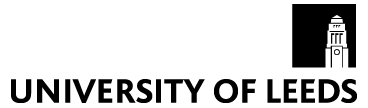 School of HealthcareMA Psychotherapy and CounsellingSupervisors’ Network: Information for ApplicantsThe University of Leeds requires counselling/psychotherapy students to choose a supervisor from the Supervisors’ Network. Registered/accredited practitioners with relevant experience in supervision who are not on the approved list are welcome to submit an application. Supervisors are asked to enter into a formal agreement with the University of Leeds, which will be sent to you for consideration and signature once you have been accepted as a member of the Network. In addition, a specific four-way agreement (supervisor, student, placement, University) is required by the BACP to be signed for each supervisee. Students will make arrangements directly with their supervisor for this agreement to be signed.Criteria for Membership of the University of Leeds Supervisors’ NetworkAccredited / registered practitioner with BACP, UKCP, HCPC or equivalent professional body.Minimum 4 years post-qualification practice as a counsellor, psychotherapist or other psychological therapist.Work in accordance with BACP Ethical Framework and/or equivalent codes of ethics and practice. If the supervisor is not a member of BACP, they should be willing to include reference to the BACP Ethical Framework in their supervision of the student.Supervision of own practice of 1.5 hours per month minimum.Theoretical approach compatible with the University of Leeds MA/PGDip Psychotherapy & Counselling. This does not mean the supervisor’s initial training should have been similar, but that the supervisor as a mature practitioner is able to articulate the integrative / intersubjective perspective of the course and support supervisees working in this way.Awareness of students’ supervisory needs in developing their own practitioner identity, integrating theory and practice, developing reflective practice skills.Current professional liability insurance to minimum £1m (for private practitioners).CPD in supervision (may include supervision of supervision, workshops, conferences, reading, etc).A supervision qualification is desirable. Evidence of the aboveSupervisors are asked to submit the following via the application portal: https://forms.office.com/pages/responsepage.aspx?id=qO3qvR3IzkWGPlIypTW3ywlb5y_7JO9BkPv-8AP61ktUMFFTRDQzWVpBUlNGNFRRR0lMRlpaWFdEVi4uCopies of accreditation / registration certificate(s) (updated annually).Copy of counselling or other psychological therapy qualification(s).A brief written statement outlining:Your philosophy and theory of supervision, including discussion of how you supervise counselling approaches different from your core theoretical approach to counselling/psychotherapy.The relation of your approach to the integrative approach of the University of Leeds MA / PGDip Psychotherapy & Counselling, which includes humanistic and psychodynamic principles. Your thoughts on working with ethical issues in students’ practice, e.g. confidentiality and dual relationships.Your thoughts on working with the developmental needs of trainees.Copy of CV.Copy of supervision qualification (if applicable).Copy of insurance certificate (updated annually). Two references including one from your supervisor of supervision.  Annual meetingSupervisors are invited to attend an annual meeting at the University which will provide updates on the MA/PGDip Psychotherapy & Counselling and offer a forum for discussion of professional issues. Supervision of StudentsThe University requires students to have fortnightly one-to-one supervision while in practice.This must be in a minimum ratio of one hour’s supervision to six client hours.Students must attend one supervision session before beginning practice.Supervisors are asked to complete reports at the end of semester 2 year 1 (formative report), and semesters 1 and 2 year 2 (summative reports).Submission tick list Copies of accreditation / registration certificate(s) (updated annually).Copy of counselling or other psychological therapy qualification(s).A brief written statement outlining:Your philosophy and theory of supervision, including discussion of how you supervise counselling approaches different from your core theoretical approach to counselling/psychotherapy.The relation of your approach to the integrative approach of the University of Leeds MA / PGDip Psychotherapy & Counselling, which includes humanistic and psychodynamic principles. Your thoughts on working with ethical issues in students’ practice, e.g. confidentiality and dual relationships.Your thoughts on working with the developmental needs of trainees.Copy of CV.Copy of supervision qualification (if applicable).Copy of insurance certificate (updated annually). Two completed references including one from your supervisor of supervision.  Correspondence and DiscussionThe University welcomes discussion with supervisors and the staff are happy to be contacted at any time.Please send all correspondence to:Dr Soha Darus.daru@leeds.ac.uk